WWarrants for Goods Indorsement Act 1898Portfolio:Attorney GeneralAgency:Department of JusticeWarrants for Goods Indorsement Act 18981898 (62 Vict. No. 3)9 Sep 18989 Sep 1898Reprint 1 as at 13 Jul 2007 Reprint 1 as at 13 Jul 2007 Reprint 1 as at 13 Jul 2007 Reprint 1 as at 13 Jul 2007 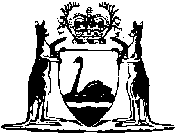 